N  o  r  d  i  s  k  a    R  o  t  a  r  i  a  n  e  r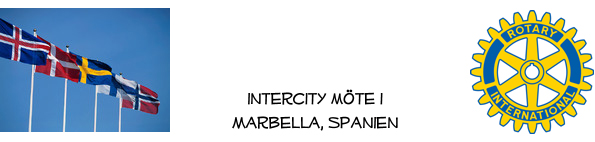 Inbjudan till möte 2022-10-21Så är det dags igen, nytt möte med Rotarianer på Costa del Sol, den här gånger med förre presidenten Hans-Gunnar Andersson som mötesordförande. Dagens föredrag hålls av världsresenären Britt-Marie Boudrie som berättar om resan till Antarktis. Som vanligt ses vi på Magna Café klockan 13.00 för lite mingel och därefter lunch och föredrag.Varmt Välkomna!Ulf Hedendahl (dessvärre bortrest vid detta möte)Anmälan via nordiskarotarianermarbella@gmail.com eller ulf@hedendahl.nu, senast på onsdag 2022-10-19 vid lunchtid. 